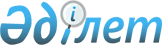 Об установлении границ некоторых сел Актюбинского сельского округа Жуалынского района Жамбылской областиСовместные постановление акимата Жуалынского района Жамбылской области от 13 октября 2023 года № 294 и решение Жуалынского районного маслихата Жамбылской области от 13 октября 2023 года № 9-5. Зарегистрированы Департаментом юстиции Жамбылской области 23 октября 2023 года № 5102
      В соответствии с подпунктом 10) пункта 1 статьи 31 Закона Республики Казахстан "О местном государственном управлении и самоуправлениив Республике Казахстан" и подпунктом 3) статьи 12 Закона Республики Казахстан "Об административно-территориальном устройстве Республики Казахстан" акиматЖуалынского района ПОСТАНОВЛЯЕТ и Жуалынский районный маслихат РЕШИЛ:
      1. Установить границы села Байтерек Актюбинского сельского округа общей площадью 1187,4111 гектаров.
      2. Установить границы села Жанаталап Актюбинского сельского округа общей площадью 600,3926 гектаров.
      3. Установить границы села Куркуреусу Актюбинского сельского округа общей площадью 320,996 гектаров.
      4. Контроль за исполнением настоящего совместного постановления акимата и решения маслихата возложить на курирующего заместителя акима района и на постоянную комиссию районного маслихата по вопросам административно-территориальных структур, социально-экономического развития территорий, бюджета и местных налогов, по защите прав граждан.
      5. Настоящее совместное постановление акимата и решение маслихата вводится в действие по истечении десяти календарных дней после дня его первого официального опубликования.
					© 2012. РГП на ПХВ «Институт законодательства и правовой информации Республики Казахстан» Министерства юстиции Республики Казахстан
				
      Временно исполняющий 

      обязанности акима района 

А. Жабағы

      Исполняющая обязанности 

      председатель Жуалынского 

      районного маслихата 

Э. Абишева
